Pasenchenko MykolaExperience:Position applied for: MasterDate of birth: 16.10.1968 (age: 49)Citizenship: UkraineResidence permit in Ukraine: NoCountry of residence: UkraineCity of residence: CherkasyContact Tel. No: +38 (047) 272-50-73 / +38 (067) 687-90-25E-Mail: nikolaypas@ukrpost.uaU.S. visa: NoE.U. visa: NoUkrainian biometric international passport: Not specifiedDate available from: 15.05.2014English knowledge: GoodMinimum salary: 8500 $ per month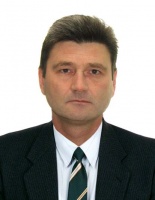 PositionFrom / ToVessel nameVessel typeDWTMEBHPFlagShipownerCrewingMaster22.07.2013-23.12.2013TransospreyGeneral Cargo20396-GibraltarRegal Agencies Corp., GreeceCosmos Marine, GreeceMaster27.05.2012-16.01.2013TransospreyGeneral Cargo20396-GibraltarRegal Agencies Corp., GreeceCosmos Marine, GreeceMaster17.06.2011-13.10.2011TransospreyGeneral Cargo20396-GibraltarRegal Agencies Corp., GreeceCosmos Marine, GreeceMaster17.04.2011-02.06.2011WhitewoodGeneral Cargo14828-GibraltarRegal Agencies Corp., GreeceCosmos Marine, GreeceMaster17.07.2010-28.01.2011RedwoodGeneral Cargo14828-GibraltarRegal Agencies Corp., GreeceCosmos Marine, GreeceMaster14.09.2009-30.01.2010WhitewoodGeneral Cargo14828-GibraltarRegal Agencies Corp., GreeceCosmos Marine, GreeceMaster17.06.2009-22.07.2009SpaarnedijkContainer Ship4810-CyprusNavigia Shipmanagement BV., NetherlandsMarlow NavigationMaster03.03.2009-21.05.2009DinteldijkGeneral Cargo4493-NetherlandsNavigia Shipmanagement BV., NetherlandsMarlow Navigation